Prot. N. 0004480 I.1						                      Amantea, 23/08/2023.A tutti i docenti;Ai docenti dei Consigli di classe con sospensione di giudizio e/o istruzione parentale;LORO SEDIAl sito web: http://www.iispoloamantea.edu.it/OGGETTO: PRECISAZIONI CONVOCAZIONE CONSIGLI DI CLASSE PER ADEMPIMENTI ESAMI DI SOSPENSIONE DEL GIUDIZIO e ISTRUZIONE PARENTALE – STESURA CALENDARIO.La Dirigente ScolasticaVisto l’art. 25 del D.Lgs 165/2001;Visto il DPR 275/99;Considerata la normativa di comparto;Considerato il Piano Annuale delle attività a.s. 2022/2023;Considerata le delibere degli OO.CC. interni preposti;Preso atto delle risultanze degli scrutini finali e delle schede di sospensione di giudizio pervenute negli uffici di segreteria;Considerate le istanze di Istruzione Parentale pervenute a questa Istituzione;       Considerata la convocazione Consigli di Classe per adempimenti esami di sospensione del giudizio e istruzione parentale – stesura calendario prot. n° 0003990 II.2 del 26 giugno 2023,   PRECISA,Che il personale convocato per il giorno 28 Agosto 2023 dalle h.8,30 è da intendersi quello in servizio presso questa Istituzione Scolastica, con contratto a  tempo indeterminato e contratto fino al 31 Agosto 2023.Pertanto, non sono da considerarsi convocati il personale supplente temporaneo ai sensi del D.M. 131/2007 e personale avente contratto fino al termine delle attività didattiche, fino al 30 Giugno 2023 o per ogni altra necessità di supplenza diversa dai casi precedenti.Distinti saluti.La Dirigente Scolastica, Prof.ssa Angela De Carlo(Firma autografa sostituita a mezzo stampa ai sensi dell’art. 3 comma 2 D.lgs n° 9/93)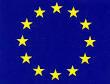 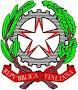 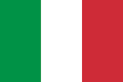 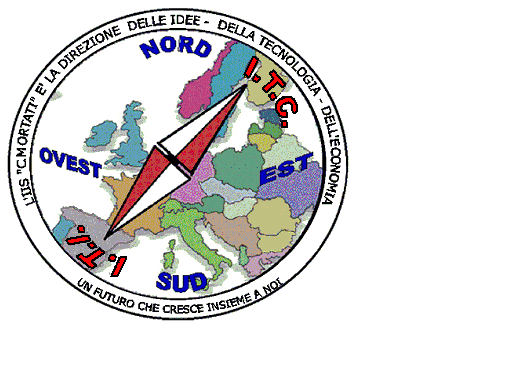 MIUR USR CALABRIADistretto Scolastico n. 17 di Amantea (CS)ISTITUTO   DI  ISTRUZIONE  SUPERIORELicei : Scientifico – Scienze Umane – Scienze ApplicateIstituto Professionale: Odontotecnico Istituto Tecnico: Chimica, M. e.B.  – Amm.Fin.Marketing – Meccanico – NauticoVia S.Antonio – Loc. S.Procopio - 87032  AMANTEA (CS)🕿 Centralino  0982/ 41969 – Sito:www.iispoloamantea.edu.it E-mail: CSIS014008@istruzione.itPosta. Cert.: CSIS014008@pec.istruzione.itCodice Fiscale 86002100781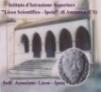 